ĐƠN ĐỀ NGHỊ MIỄN/TẠM HOÃN/ CHUYỂN ĐIỂMHỌC PHẦN GIÁO DỤC QUỐC PHÒNG VÀ AN NINHHọ và tên sinh viên: 	Mã số sinh viên:..............................................Lớp/Đại đội: .........................Tiểu đội: 	Trường: 	......................Khoa: .................................................................Ngành: 	Khóa học:...................Điện thoại liên hệ: 	Email:	Lý do xin miễn/tạm hoãn/chuyển điểm:	Nay em kính đề nghị Trung tâm Giáo dục quốc phòng và an ninh Trường Đại học Tôn Đức Thắng miễn/tạm hoãn/chuyển điểm các học phần sau:Em xin chân thành cảm ơn. Trân trọng./.QUI ĐỊNH TÊN MÔN VÀ MÃ MÔNMÔN HỌC GIÁO DỤC QUỐC PHÒNG VÀ AN NINH(Giảng dạy cho các Trường liên kết)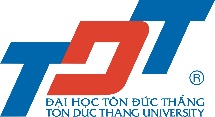 TRƯỜNG ĐẠI HỌC TÔN ĐỨC THẮNGTRUNG TÂM GIÁO DỤC QUỐC PHÒNG VÀ AN NINHKính gửi:Ban Giám đốc Trung tâm Giáo dục quốc phòng và an ninh Trường Đại học Tôn Đức Thắng.STTTên môn họcMã mônSố TCĐiểmGhi chúÝ KIẾN CỦA TRƯỞNG BỘ MÔNTP.HCM, ngày.......tháng........năm 202...Kính đơn,..........................................................DUYỆT CỦA BAN ĐÀO TẠO VÀ QUẢN LÝ SINH VIÊNTRƯỞNG BANNgô Quốc ThớiTRƯỜNG ĐẠI HỌC TÔN ĐỨC THẮNGTRUNG TÂM GIÁO DỤC QUỐC PHÒNG VÀ AN NINHTTTrình độ giảng dạyMã mônTên mônSố tiếtGhi chú1Trung cấpD02035Giáo dục quốc phòng và an ninhNational Defense and Security452Cao đẳngD02036Giáo dục quốc phòng và an ninhNational Defense and Security753Đại họcD02037Giáo dục quốc phòng và an ninh- Học phần 1National Defense and Security Education - 1st Course454Đại họcD02038Giáo dục quốc phòng và an ninh- Học phần 2National Defense and Security Education - 2nd Course305Đại họcD02039Giáo dục quốc phòng và an ninh- Học phần 3National Defense and Security Education - 3rd Course306Đại họcD02040Giáo dục quốc phòng và an ninh- Học phần 4National Defense and Security Education - 4th Course60